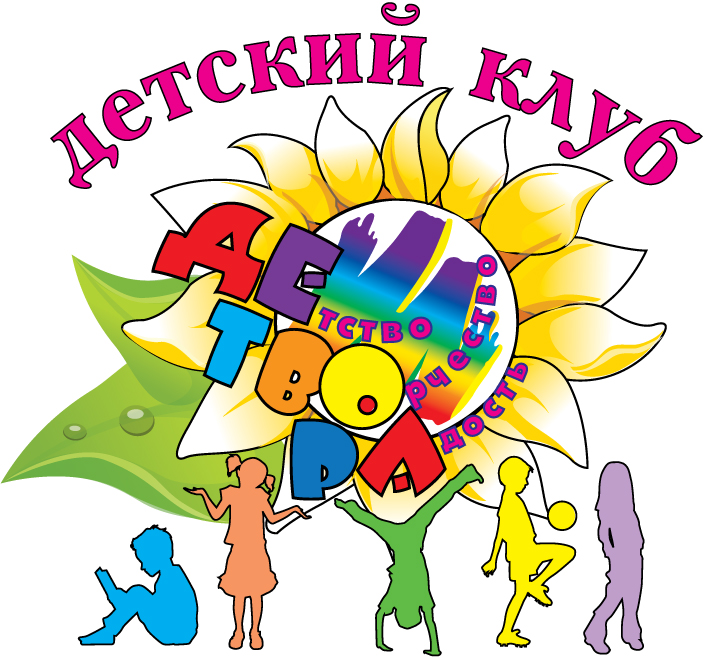 Методические рекомендации по организации малозатратных форм каникулярного отдыха детей и молодежи МР «Бабаюртовский район»Клубы по интересам(для учащихся  2-10 классов) срок реализации 1 месяцРуководитель творческого клуба по интересам: Умалатова З.А.Содержание:1. Информационная карта программы. 2. Направления работы Клуба. 3. Принципы работы Клуба по интересам. 4. Формы и методы обучения Клуба. 5. Работа творческого клуба по интересам в рамках ученического самоуправления.6. Рабочие программы и руководители Клуба по интересам. 7.Программа деятельности творческого Клуба по интересам.1. Информационная карта: 1. Полное название проекта: Адаптированная программаДистанционный клуб по интересам «Детвора» Программа творческого клуба 2. Автор: Умалатова З.А.3. Исполнители: Будаева Лайла ХабиловнаДевеева Джамиля Ярасуловна;Вагабова Эльнара Дамирбековна;Батыргазиева Мадина Мурадовна;Бекбиева Махурхат НурулаевнаНогаева Яхмат Хасановна;Алиева Бадия Гамидовна;Кадирханова Заграт Абдулкеримовна.;Ичалова Дженнет БекмурзаевнаКулаева Зиярат Абдулмуслимовна4. Бабаюртовский район с. Бабаюрт 5. Название исполняющей организации. МКОУ «Бабаюртовская СОШ №3 им. З.А. Мартункаева»6. Форма проведения: Творческая, художественно – эстетическая и духовно - нравственная работа, организация работы кружкового ученического самоуправления, патриотическое воспитание.7. Цель программы: Создание благоприятных условий для выявления и развития способных и одаренных детей в интересах личности и общества; выстраивание целостной системы работы с детьми через самореализацию, саморазвитие и проявлений в творческой деятельности. 8. Специализация программы: Творческая развитость, изучение декоративно- прикладного искусства: художественно-техническое направления 9. Сроки проведения: С 1 июня 2020г. по 30 июня 2020г.. 10. Общее число участников: 16811. Условия участия: на добровольной основеКраткое содержание программы: Создание благоприятной среды для поиска, выявления и развития одарённых детей, детей с признаками одарённости, просто способных детей, в отношении которых есть надежда на качественный скачок в развитии их способностей, а также учащихся, находящихся в социально опасном положении- одно из важнейших аспектов деятельности творческого клуба. Работа клуба проводится в каникулярное время, через наставничество учителей. Основными направлениями работы являются: интеллектуальное, творческое, художественно - эстетическое, художественно – техническое направления и др. 2.Направления работы Клуба: Клуб работает дистанционно, содержит следующие направления: декоративно-прикладного искусства; художественно-техническое; и др. Например:  1. Кружок Историческое краеведение «Наследники»; 2. Кружок «Умелые ручки»3. Кружок «Квилинг»; 4. Кружок «Тряпичная кукла»; 5. Кружок «Журналистика»;6. Кружок «Юные экологи Мир вокруг меня»;7. Кружок «Мир профессий»;8. Кружок «Живые ноты»;9. Кружок «Литературное чтение»;10. Кружок «Занимательный английский»:3.Принципы работы творческого клуба по интересам: Анализ потенциальных возможностей образовательного пространства школы и возрастающих потребностей учащихся привел к выбору принципов, соответствующих заявленным целям и задачам программы:  изучение тех проблем, которые выбраны самими учащимися;  поощрение результатов, которые содержат новые идеи;  поощрение использования разнообразных форм предъявления и внедрения в жизнь результатов работы;  поощрение движения к пониманию самих себя, признанию своих способностей;  установка на самоценность познавательной деятельности при проведении занятий;  максимальное разнообразие предоставленных возможностей для интеллектуального и творческого развития личности;  индивидуализация и дифференциация в обучении;  создание условий для совместной работы учащихся при минимальном участии учителя. 4.Формы и методы обучения: - технологии развития индивидуальности личности; - технологии саморазвития личности; - технологии развития критического мышления через чтение, письмо и др.; - кружки; - творческие мастерские; - проектная деятельность; - конкурсы; - консультации; 5.Работа творческого клуба по интересам в рамках ученического самоуправления: Воспитания по принуждению нет. У каждого участника воспитательного процесса, у педагогов и воспитанников есть потребность и желание совершенствовать самих себя, строить свою жизнедеятельность на основе высоких нравственных ценностей, вырабатывать нормы, обычаи, основы поведения. Самоуправление помогает создавать эти основы. Самореализация личности ребёнка в клубе непрерывно связано с работой ученического самоуправления. Обуславливается это тем, что ученическое самоуправление в классе, в школе, а также в малой группе, например, в коллективе кружка, дает возможность самовыражаться, самоопределяться, самореализовываться подросткам в той или иной деятельности путем включения его в различные социальные отношения. Самоуправление способствует формированию саморазвивающейся личности, воспитывает у школьников демократическую культуру, гражданственность, стимулирует ребенка к социальному творчеству, умению действовать в интересах совершенствования своей личности, общества. 6.Рабочие программы и руководители КЛУБА ПО ИНТЕРЕСАМ, например: 1. Рабочая программа кружка краеведение «Наследники»;2. Рабочая программа кружка «Умелые ручки»;3. Рабочая программа кружка «Занимательный английский»;4. Рабочая программа кружка «Квилинг»;5. Рабочая программа кружка «Тряпичная кукла»;6. Рабочая программа кружка «Журналистика»;7. Рабочая программа кружка «Юные экологи Мир вокруг меня»; 8. Рабочая программа клуба «Мир профессий». 9. Рабочая программа кружка «Живые ноты»;10. Рабочая программа кружка «Литературное чтение»:Личностные результаты  развитие учебно – познавательного интереса к декоративно-прикладному творчеству;  развитие чувство прекрасного и эстетического вкуса на основе знакомства с мультикультурной картиной современного мира;  навык самостоятельной работы при выполнении практических творческих работ;  ориентация на понимание причин успеха в творческой деятельности;  способность к самооценке на основе критерия успешности деятельности;  заложить основы социально-ценных личностных и нравственных качеств: трудолюбия, организованности, добросовестного отношения к делу, инициативности, любознательности, потребности помогать другим, уважения к чужому труду и результатам труда, культурному наследию. Познавательные  различать изученные виды декоративно-прикладного искусства, представлять их место и роль в жизни человека и общества;  приобретать и осуществлять практические навыки и умения в художественном творчестве;  осваивать особенности художественно-выразительных средств, материалов и техник, применяемых в декоративно-прикладном творчестве;  развивать художественный вкус как способность чувствовать и воспринимать многообразие видов и жанров искусства;  художественно – образному, эстетическому типу мышления, формированию целостного восприятия мира;  развивать фантазию, воображение, художественную интуицию, память;  развивать критическое мышление, способность аргументировать свою точку зрения по отношению к различным произведениям декоративно -прикладного искусства. Коммуникативныепервоначальному опыту осуществления совместной продуктивной деятельности;  сотрудничать и оказывать взаимопомощь, доброжелательно и уважительно строить свое общение со сверстниками и взрослыми;  формировать собственное мнение и позицию. 3. Мониторинг развития творческого клуба по интересам. - расширение диапазона мероприятий для раскрытия творческих способностей учащихся; - создание условий для развития и реализации творческих, учебно-исследовательских способностей учащихся; - самораскрытие и самореализация личности, через повышение требований к себе; - жизненное самоутверждение как внутри классного коллектива, так и среди сверстников школы, посещающих клуб; - пополнение информационного банка данных по направлению «Одаренные дети».7.Программа деятельности творческого Клуба по интересам. -Устав творческого клуба по интересам для учащихся 2 – 10 классов -Устав творческого клуба по интересам для учащихся 2 – 10 классов.  А). Общие положения.  Б). Основные цели и задачи клуба.  В). Права и обязанности членов клуба.  Г). Содержание работы. А).Общие положения: 1. Клуб является добровольным детским союзом, созданным с участием и в интересах детей. 2. Членами клуба могут быть учащиеся 2-10 классов. 3. Основным предметом деятельности клуба является создание условий для раскрытия и развития индивидуальных, интеллектуальных, коммуникативных, лидерских способностей и реализация творческого потенциала каждой личности. 4. Деятельность клуба строится на принципах наставничества и взаимопомощи. 5. В клубе приняты законы:  Закон речи - Всегда говори правильно и красиво.  Закон пера - На все занятия заходить вовремя.  Закон слова - Сказал - сделал.  Закон дружбы - Один за всех и все за одного.  Закон радости - Уметь радоваться всем достижениям членов клуба.  Закон развития - Не стой на месте стремись знать больше. Б). Основные цели и задачи клубаЦель:  создание условий для развития творческих способностей и самореализации детей посредством включения их в различные виды прикладного творчества. Задачи:  развивать интерес и любовь к прикладному творчеству, основанному на народных традициях;  прививать и поощрять любознательность, фантазию и воображение в поисках новых форм и декоративных средств выражения образа;  развивать трудолюбие, целеустремлённость, усидчивость и аккуратность.  стимулировать детей к дальнейшему самообразованию и самосовершенствованию;  воспитывать бережное отношение к природе и любовь к Родине;  развивать умения контактировать со сверстниками, в творческой деятельности;  развивать стремление к творческой самореализации. В). Права и обязанности членов клуба  Права и обязанности членов клуба определяются Уставом.  Члены детского объединения имеют право: - на свободу слова и информации, свободное выражение собственных взглядов и убеждений; -на участие во всех мероприятиях клуба; -на поощрение за особые успехи и активное участие в жизни клуба.  Члены творческого клуба обязаны: - выполнять Устав; - уважать честь и достоинства других членов  творческого клуба, выполнять поручения педагогов и старших членов клуба; - заботиться об авторитете клуба.Г). Содержание работы:  Клуб работает по плану, составленному на основе творческого запроса его членов, проект которого обсуждается с членами клуба и утверждается.  Детское объединение осуществляет свою деятельность по следующим направлениям:  сохранение и приумножение традиций школы, Мировой культуры;  развитие творческих способностей учащихся;  эстетическое и художественное воспитание.  В клубе создаются различные кружки по интересам. 